Nom : _______________________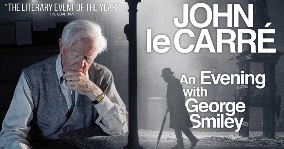 Cours 63 : Les quadrilatères et leurs anglesUn quadrilatère est un polygone ________________________.Trace les diagonales pour chacune de ces figures, utilise une règle Un quadrilatère possède ___________ diagonales.LES ANGLESLa somme des mesures des angles intérieurs d’un quadrilatère est ______________ égale à __________,                                                 105o                   75o                                             75o                      105ocar un quadrilatère est formé de ________________, 2 x 180o = 360o.En sachant, maintenant, que la somme des mesures des angles intérieurs d’un quadrilatère est toujours égale à 360o. Trouve la mesure des angles suivants.Indique de quel quadrilatère, il s’agit.    __________________    _____________________      _____________________Super!_____________________Deux côtés parallèles________________________Deux côtés isométriques_____________________Deux angles droits________________Les côtés opposés sont isométriques et ______________. _______________Quatre côtés isométriques et les côtés opposés sont ______________._________________Quatre angles droits et les côtés _____________ sont isométriques._______________Quatre angles droits et quatre côtés _______________._____________________________________________Les diagonales sont isométriques._____________________ParallélogrammeLes diagonales se coupent en leur__________. LosangeLes diagonales se coupent en leur milieu et sont _________________.RectangleLes diagonales se coupent en leur milieu et sont ________________. CarréLes diagonales se ___________ en leur milieu, sont isométriques et perpendiculaires.                    113o                   130o                      118o